Załącznik nr 2 Wykaz map obrazujących stan kryzysowy na terenie Gminy Iłża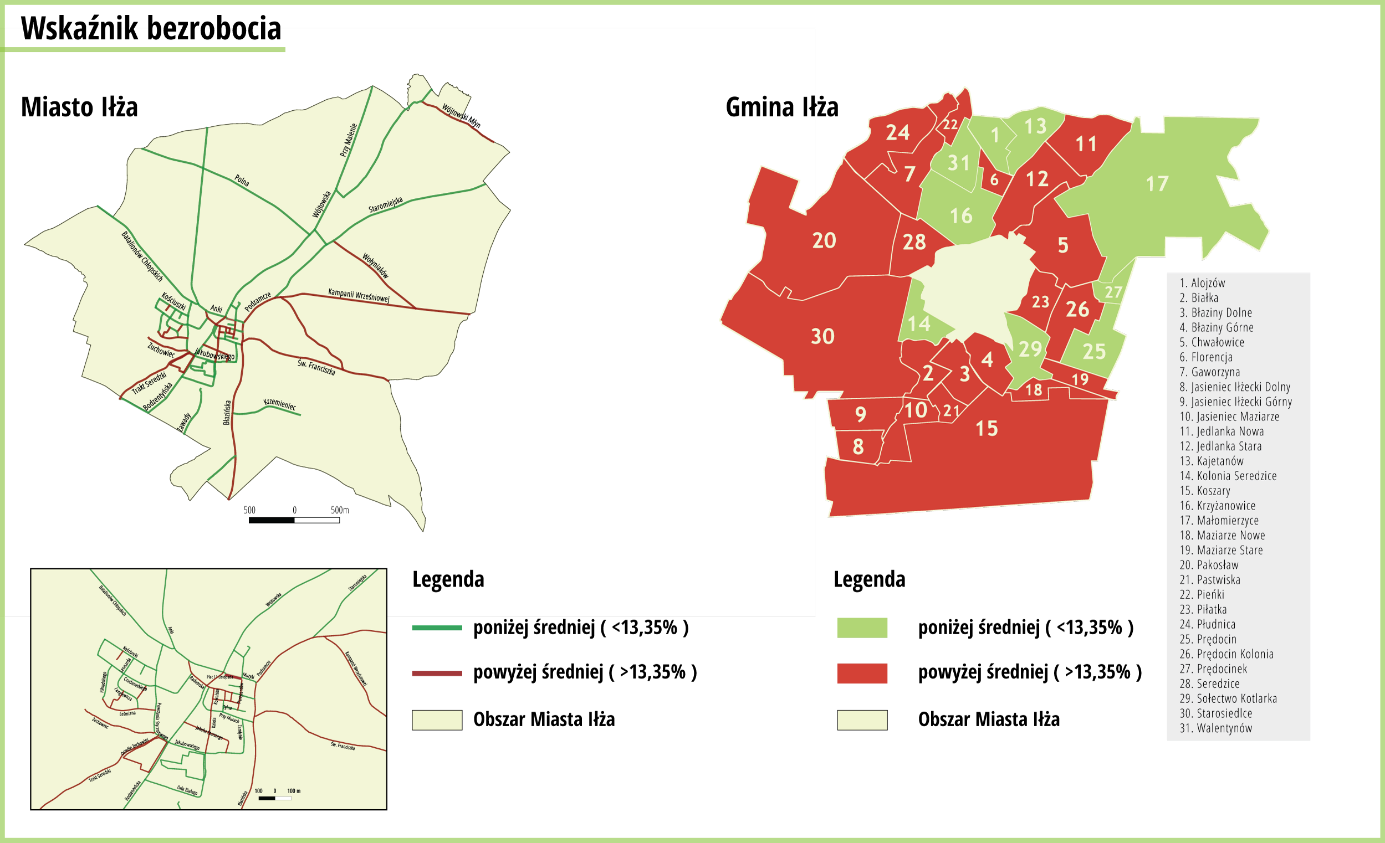 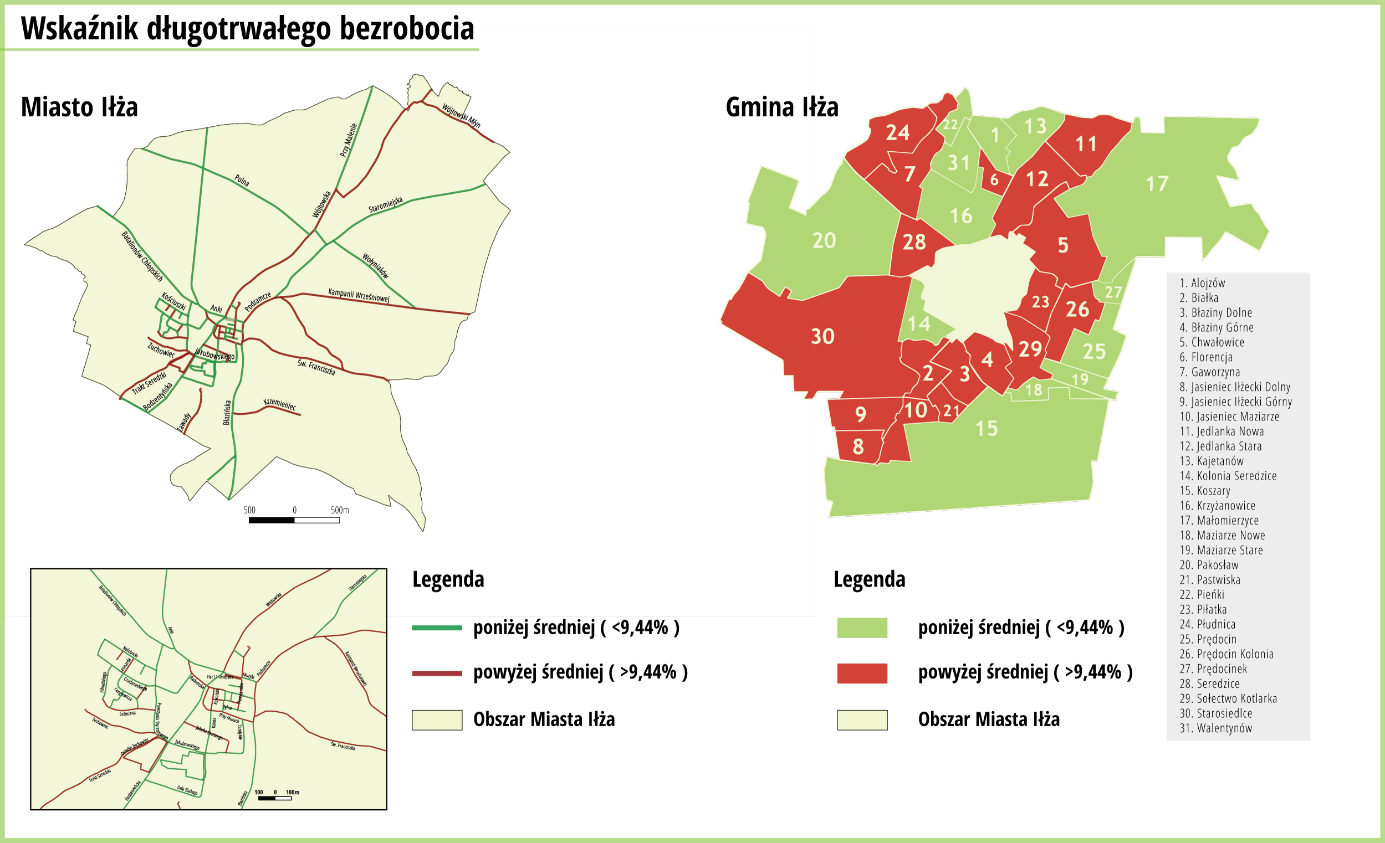 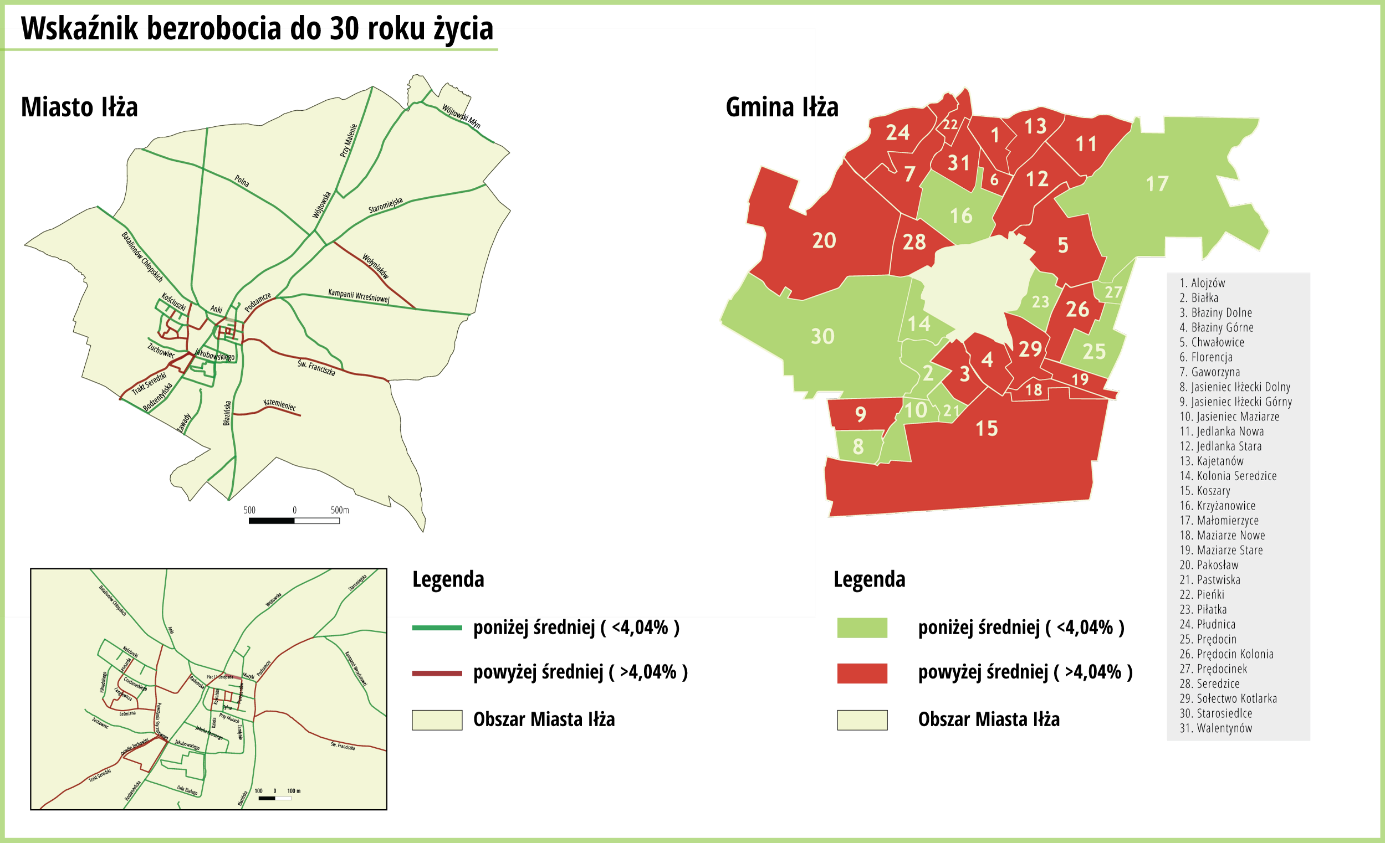 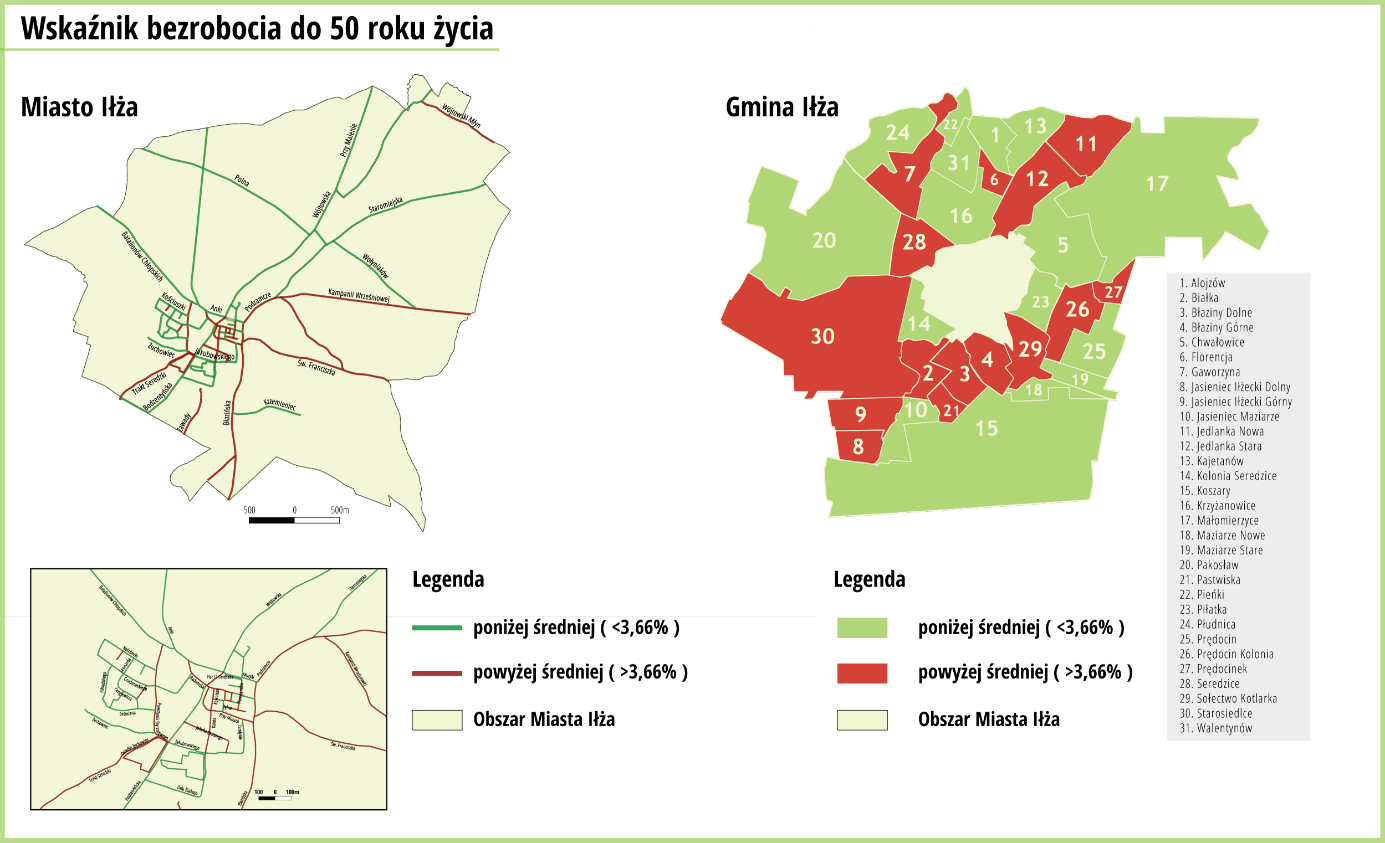 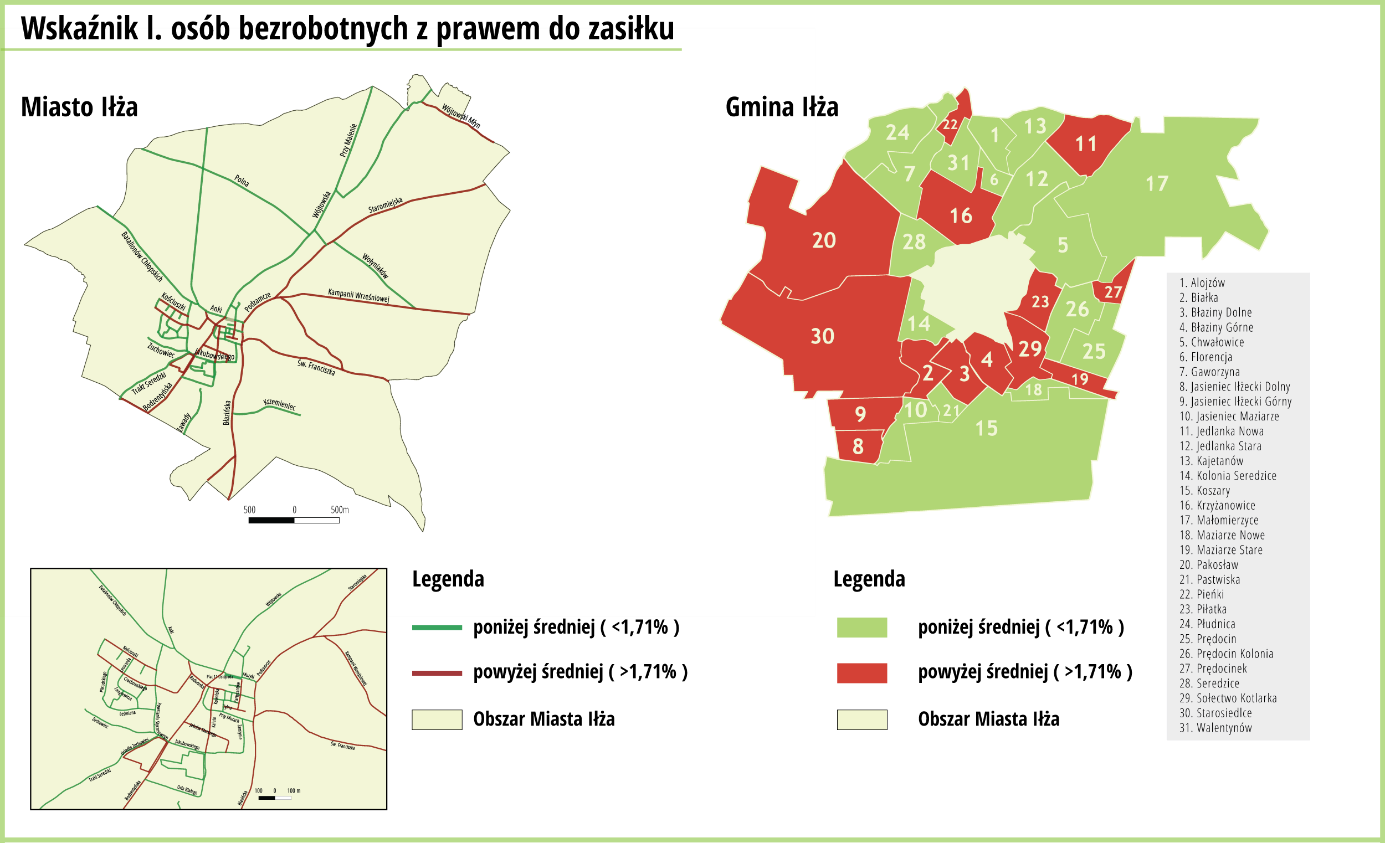 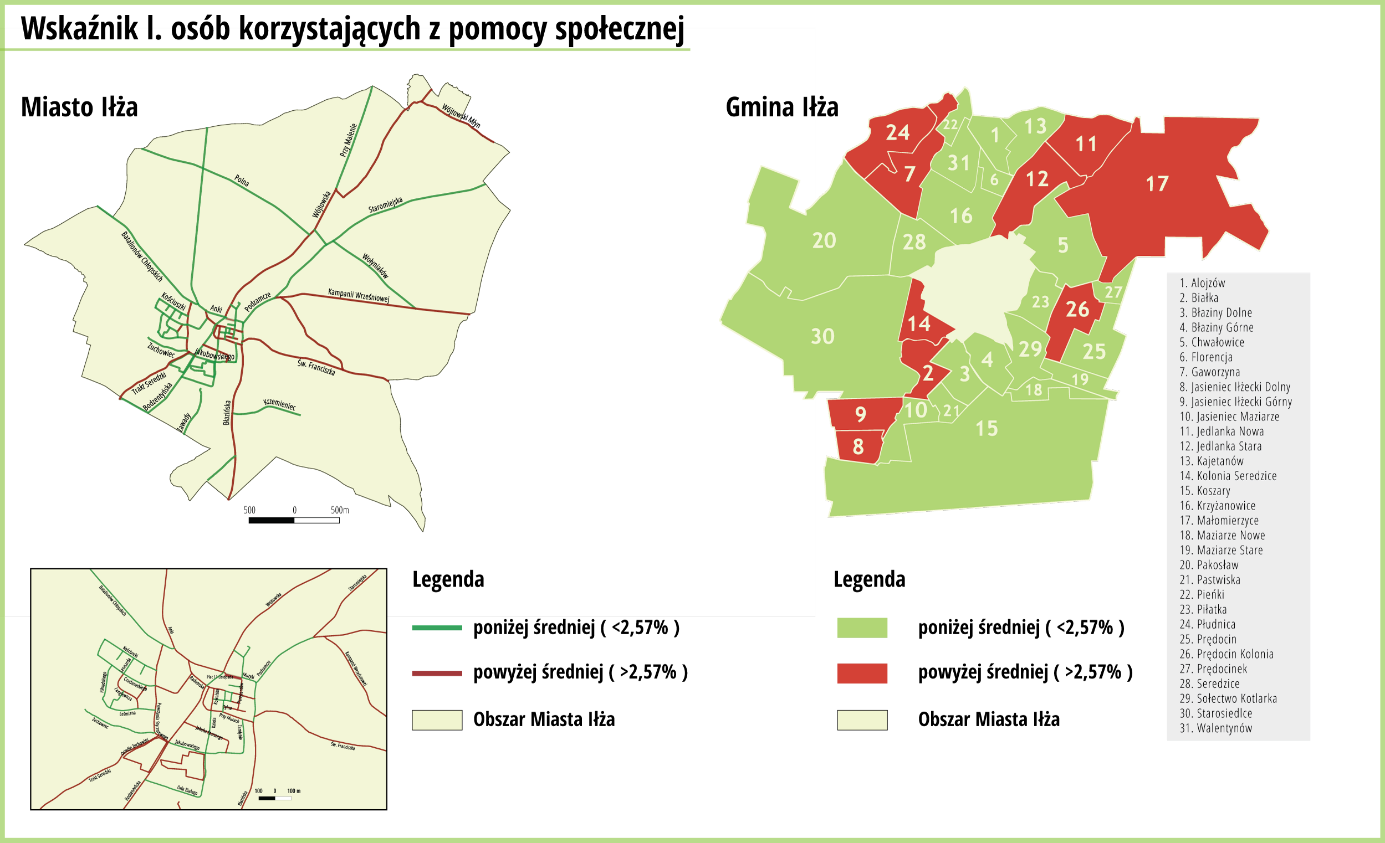 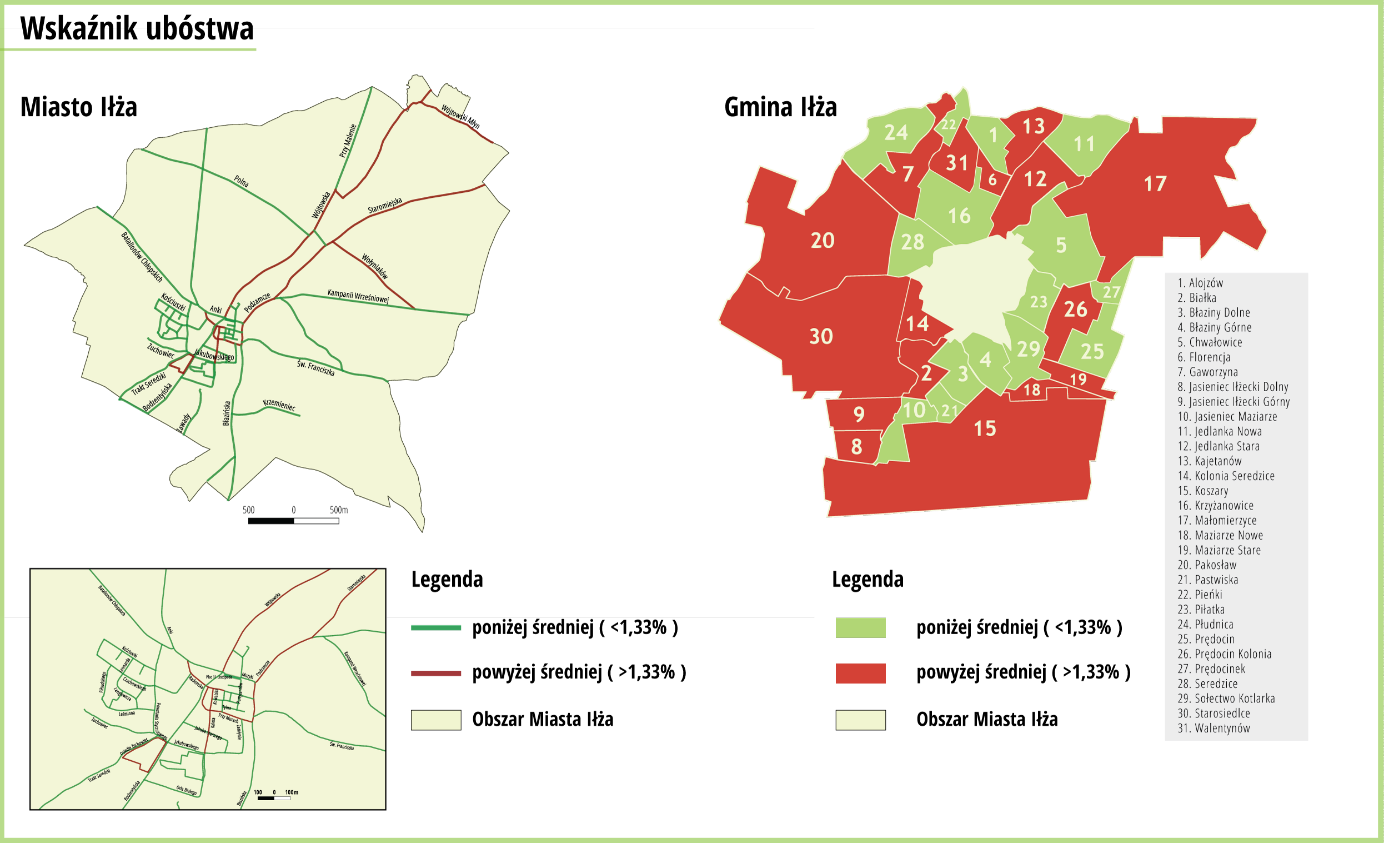 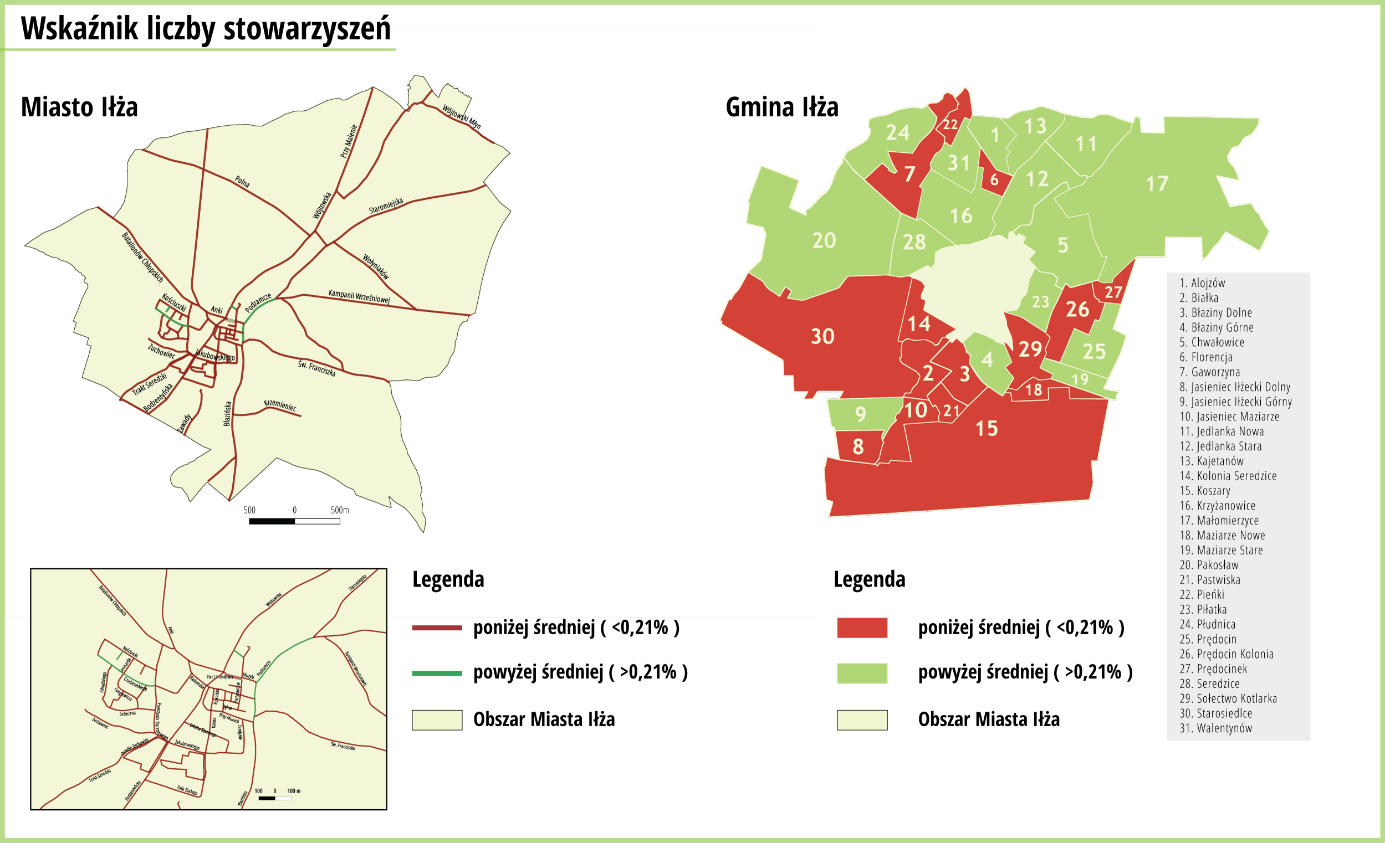 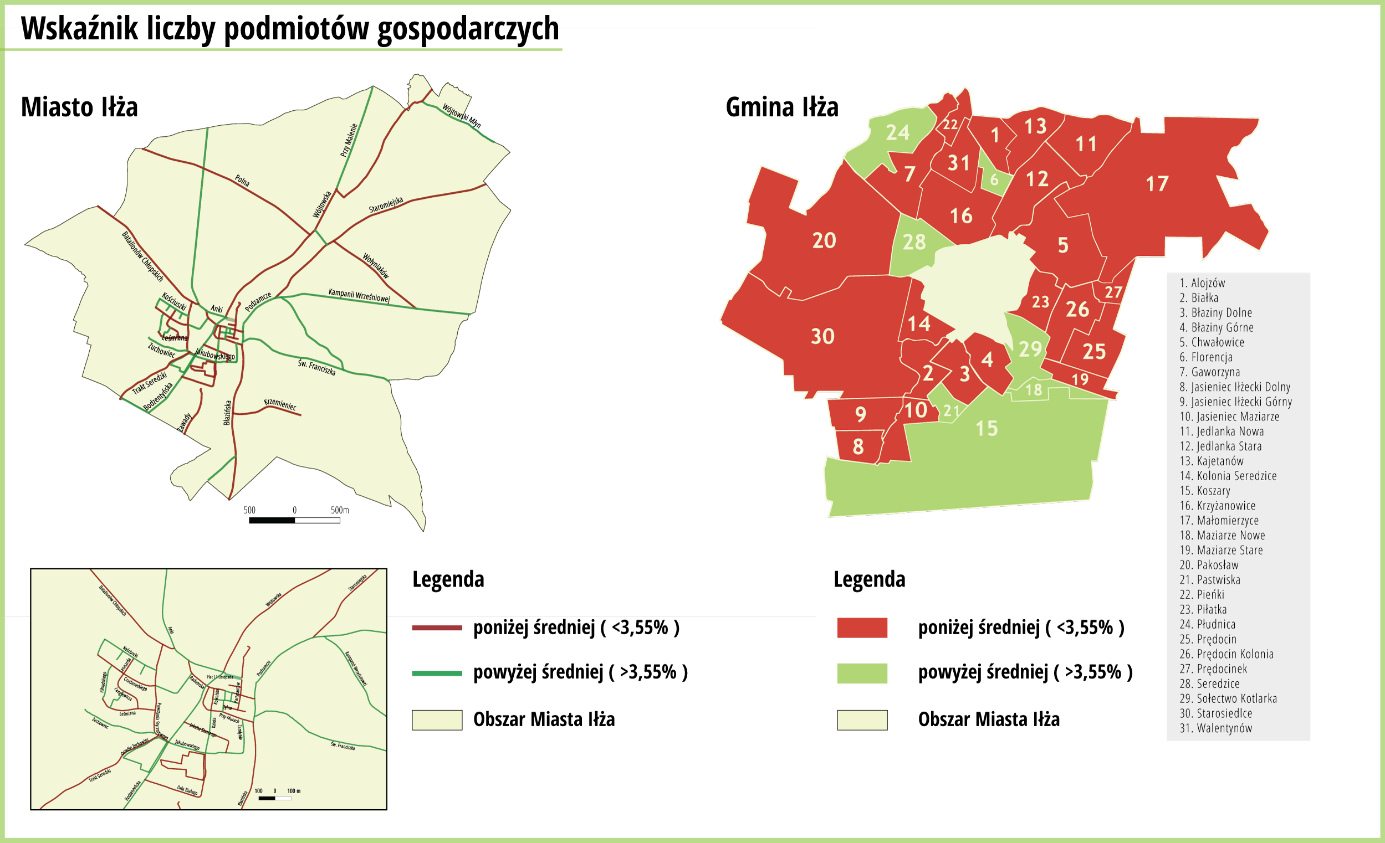 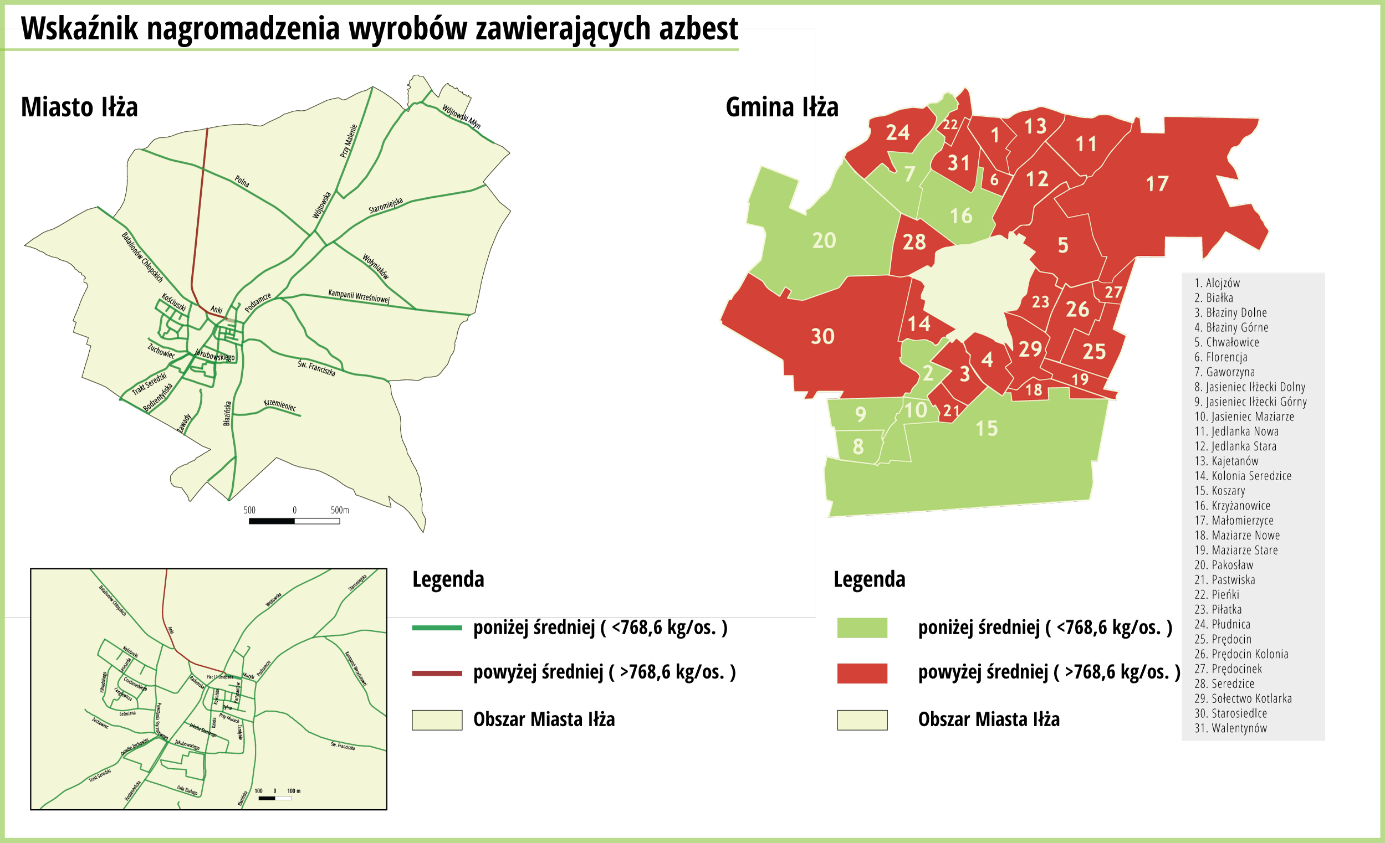 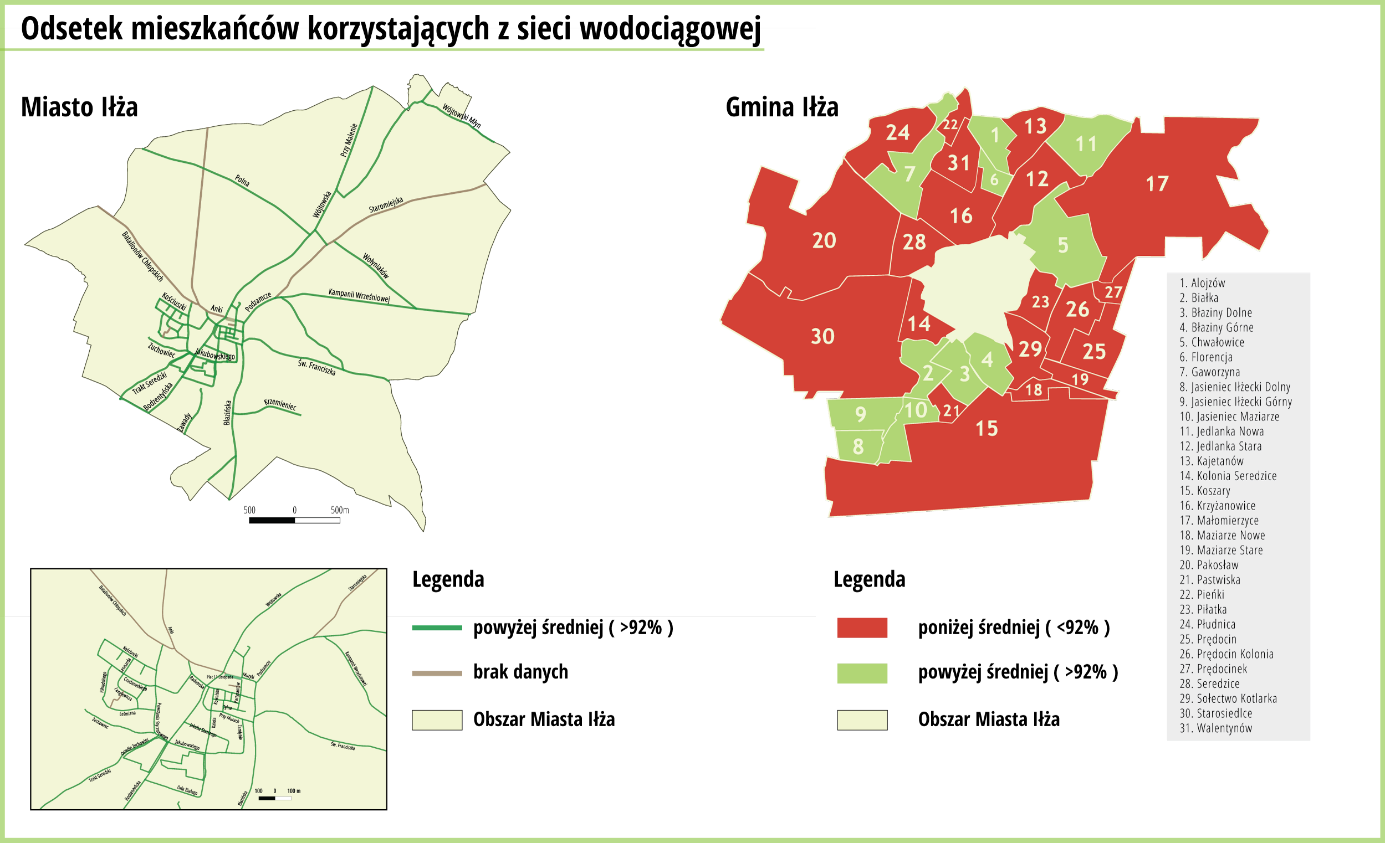 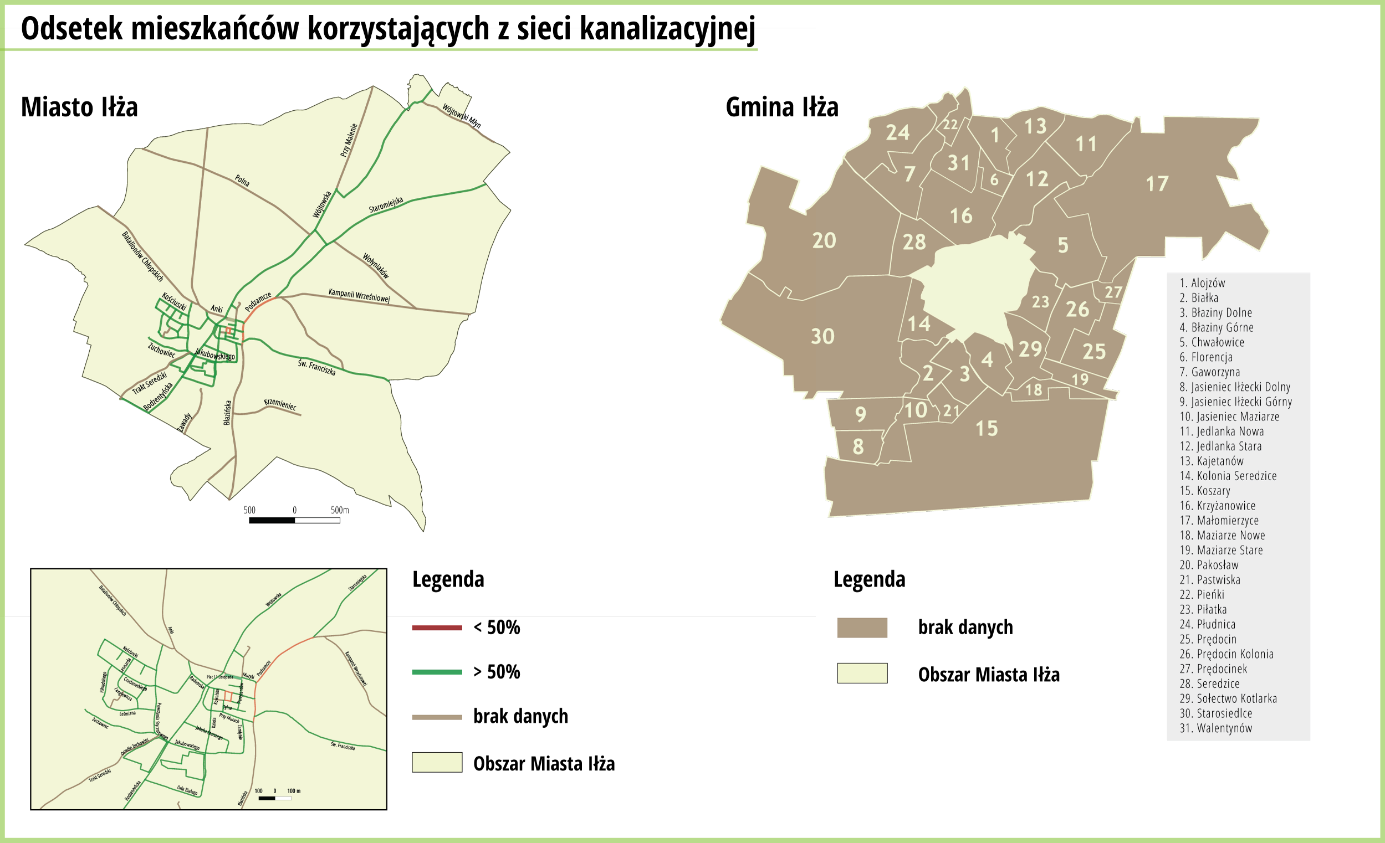 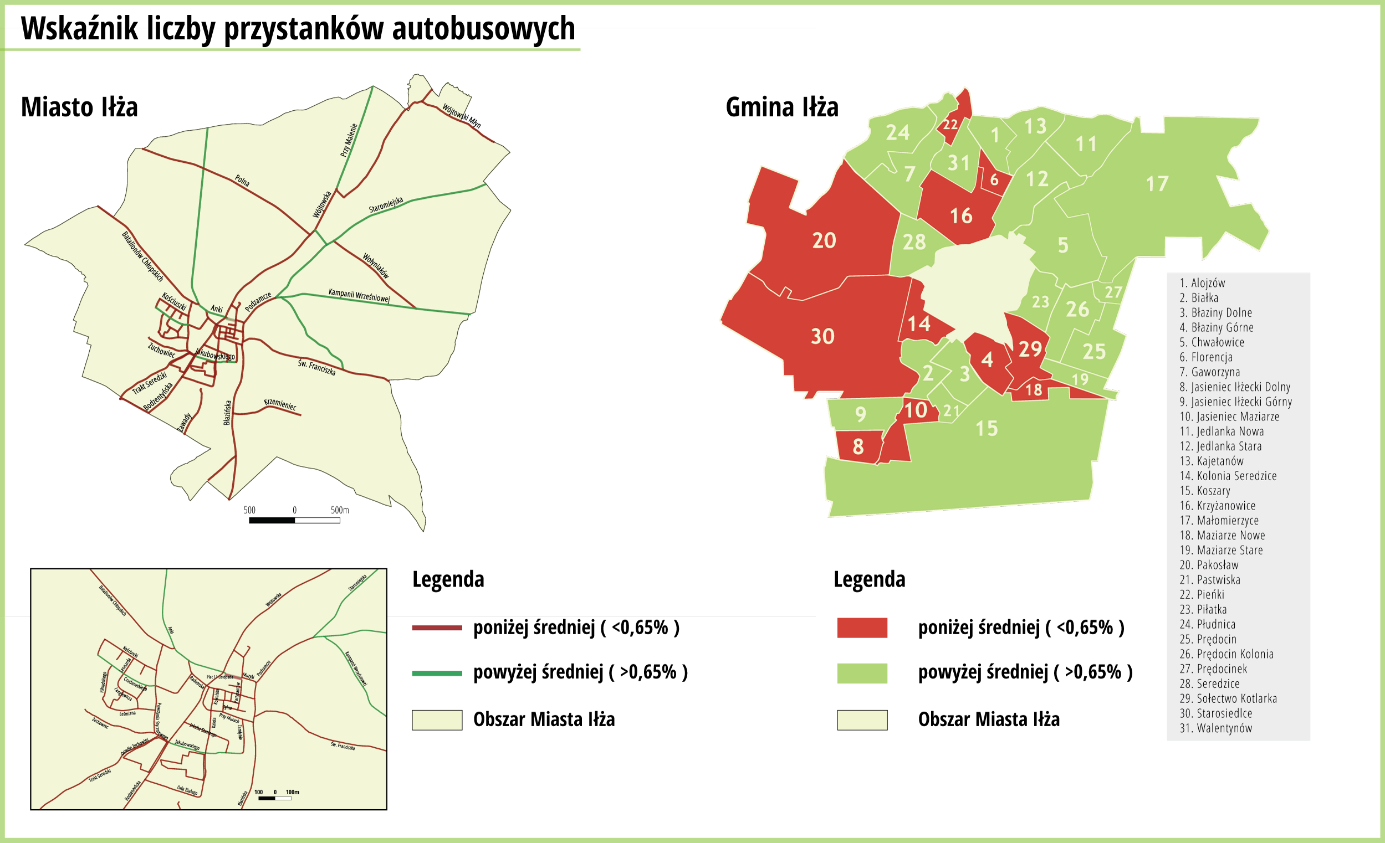 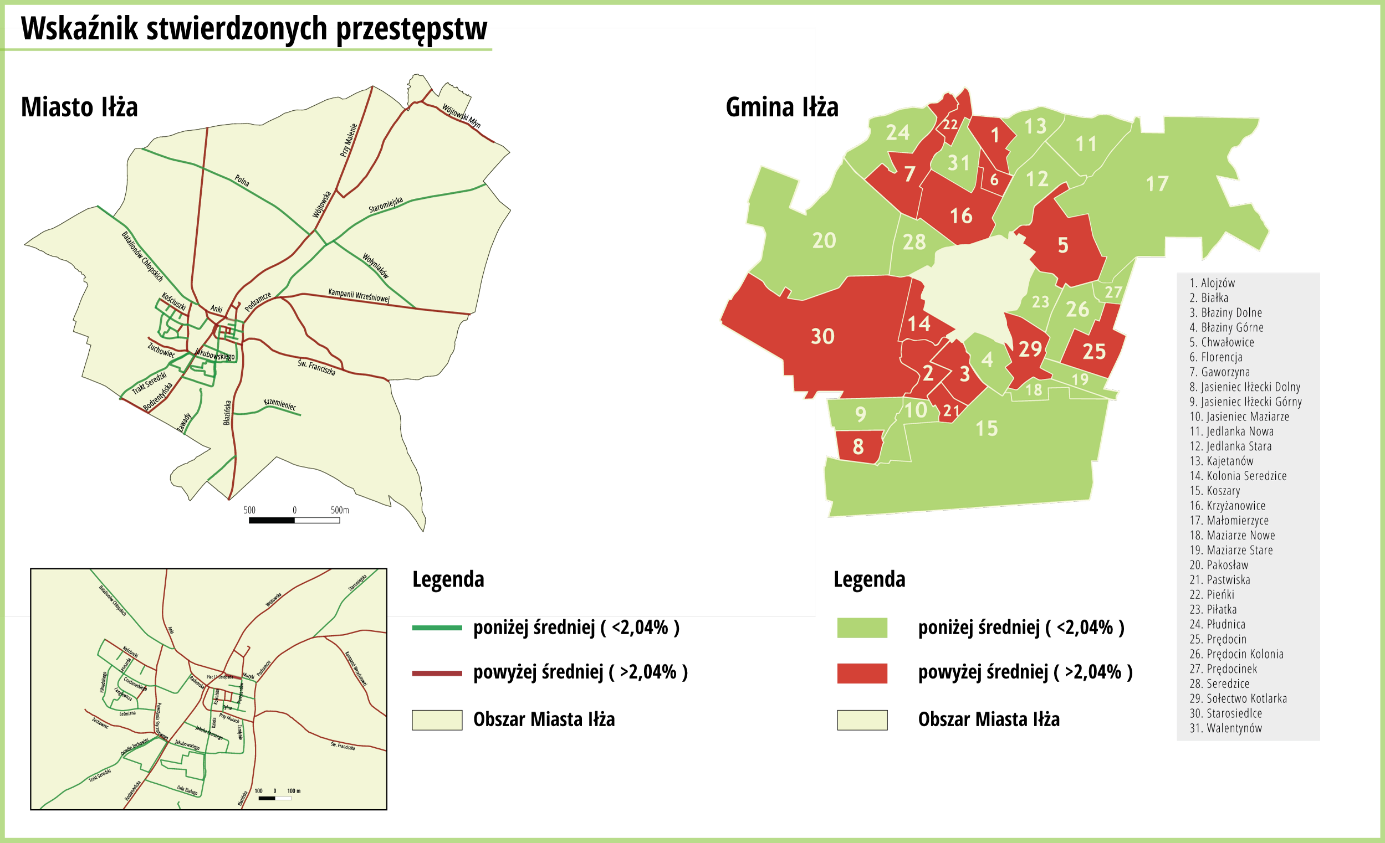 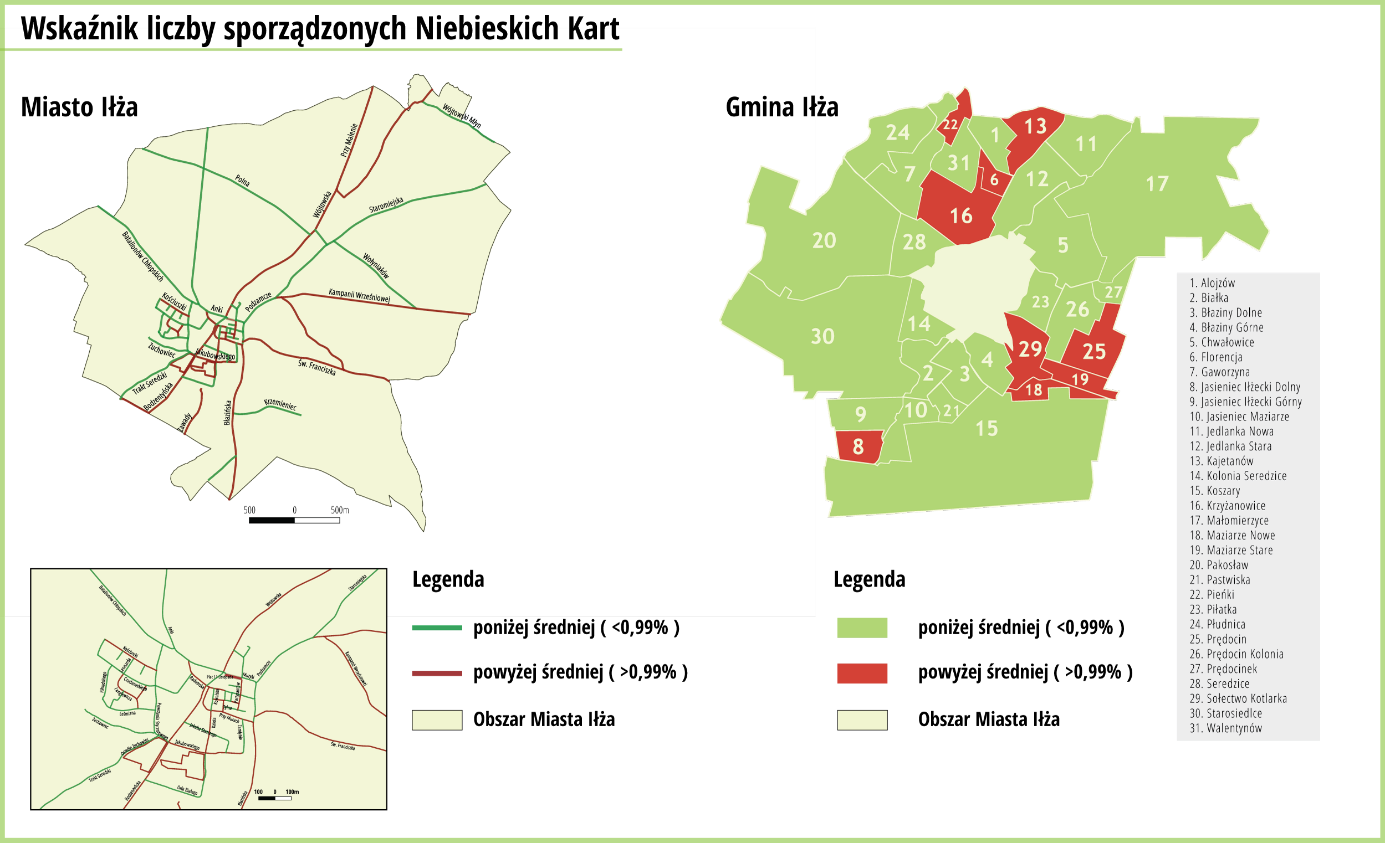 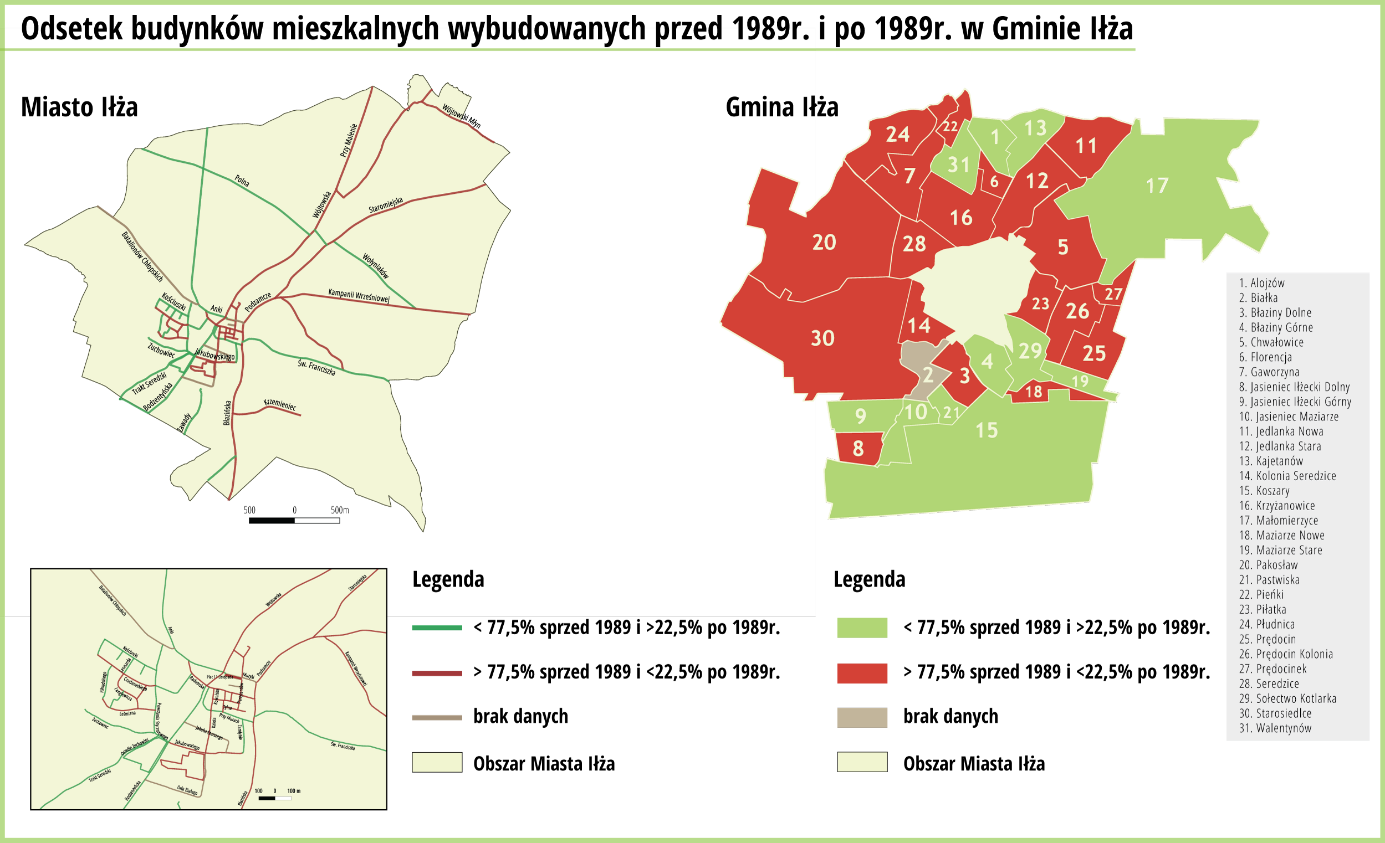 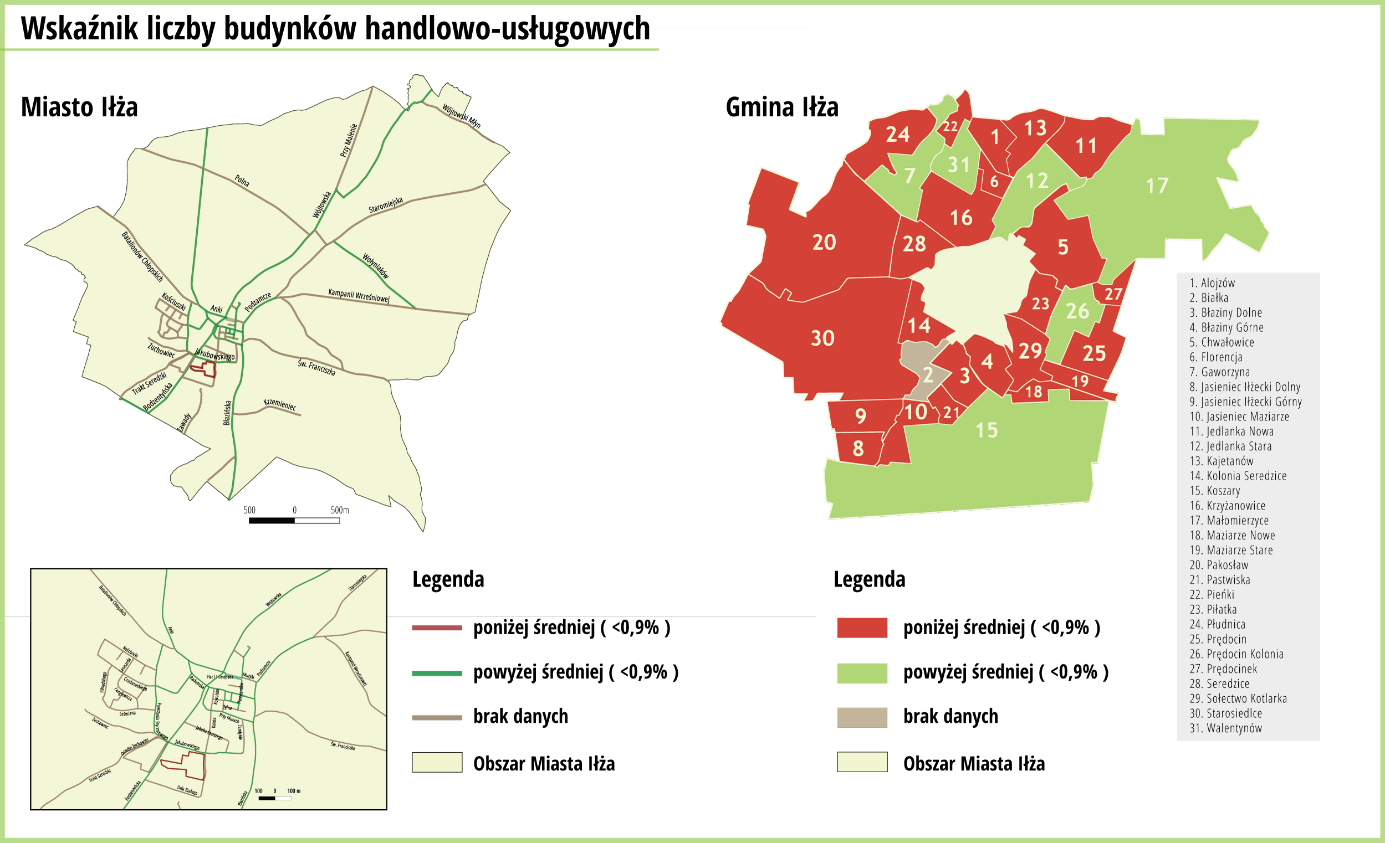 